ПОКРОВСЬКА МІСЬКА РАДАДНІПРОПЕТРОВСЬКОЇ ОБЛАСТІ ПРОЄКТ РІШЕННЯ____________________                      м.Покров                                № ___________Керуючись законами України «Про місцеве самоврядування в Україні», «Про соціальні послуги», враховуючи Указ Президента України від 24.02.2022 №64/2022 «Про введення воєнного стану в Україні» (зі змінами), постанови Кабінету Міністрів України «Про організацію надання соціальних послуг» (зі змінами) від 01.06.2020 № 587, «Про затвердження Порядку надання соціальних послуг особам з інвалідністю та особам похилого віку, які страждають на психічні розлади» (зі змінами) від 26.06.2021 № 576, «Питання надання гуманітарної та іншої допомоги цивільному населенню в умовах воєнного стану в Україні» від 07.03.2022 №220,  «Деякі питання призначення і виплати компенсації фізичним особам, які надають соціальні послуги з догляду на непрофесійній основі» (зі змінами) від 23.09.2020         № 859, «Деякі питання призначення і виплати компенсації фізичним особам, які надають соціальні послуги з догляду без здійснення підприємницької діяльності на професійній основі» (зі змінами) від 06.10.2021  №1040,   «Про внесення змін до порядків, затверджених постановами Кабінету Міністрів України від 23 вересня 2020р. № 859 і від 6 жовтня 2021р. № 1040» від 07.05.2022 №591, «Про внесення змін до деяких постанов Кабінету Міністрів України щодо надання соціальних послуг у разі введення надзвичайного або воєнного стану в Україні або окремих її місцевостях» від 07.05.2022 № 560, з метою належної організації надання соціальних послуг мешканцям територіальної громади, у тому числі в умовах воєнного стану,  міська рада   вирішила:
	1.Затвердити порядок організації надання соціальних послуг на території Покровської міської територіальної громади (далі – Порядок) (додається).2.Управлінню праці та соціального захисту населення виконавчого комітету Покровської міської ради Дніпропетровської області, Територіальному центру соціального обслуговування (надання соціальних послуг) Покровської міської ради Дніпропетровської області, Центру соціальних служб Покровської міської ради Дніпропетровської області,  іншим надавачам соціальних послуг недержавного сектору, фізичним особам – надавачам соціальних послуг на професійній або непрофесійній основі, які здійснюють свою діяльність на території Покровської міської територіальної громади, забезпечити неухильне виконання Порядку та своєчасне подання звітності у визначені законодавством терміни.3.Управлінню праці та соціального захисту населення виконавчого комітету Покровської міської ради Дніпропетровської області забезпечити своєчасне внесення змін до Порядку у разі оновлення нормативно-правової бази у сфері надання соціальних послуг. 4.Фінансовому управлінню Покровської міської ради забезпечити фінансування надання соціальних послуг в межах бюджетних призначень на календарний рік.	5.Координацію  роботи   щодо     виконання   даного  рішення  покласти на начальника управління праці та соціального захисту населення                                Тетяну ІГНАТЮК; контроль – на заступника міського  голови Ганну ВІДЯЄВУ, на постійні депутатські комісії з питань соціального захисту населення   та    молодіжної    політики,   освіти    та    охорони   здоров’я,  культури  та спорту та з питань  соціально-економічного розвитку, планування, бюджету, фінансів, реалізації державної регуляторної політики.


Додаток

Затверджено
рішенням сесії міської ради
від ____________ № _______
ПОРЯДОК
організації надання соціальних послуг на території
Покровської міської територіальної громади1. Загальні положення
1.1. Порядок організації надання соціальних послуг на території Покровської міської територіальної громади (надалі – Порядок) визначає механізм виявлення осіб/сімей, які перебувають у складних життєвих обставинах або мають найвищий ризик потрапляння у такі обставини, та організації надання їм соціальних послуг відповідно до індивідуальних потреб:
1.1.1. Надавачами соціальних послуг комунального сектору.1.1.2. Надавачами соціальних послуг недержавного сектору   у разі та у межах надання ними соціальних послуг за рахунок коштів міського бюджету та/або з встановленням диференційованої плати залежно від доходу отримувача соціальних послуг, зокрема у рамках державно-приватного партнерства, соціального замовлення, конкурсу соціальних проектів, соціальних програм тощо.1.1.3. Фізичними особами, які надають соціальні послуги з догляду на професійній або непрофесійній основі без здійснення підприємницької діяльності.1.2. У Порядку терміни вживаються у значенні, наведеному у Законах України «Про соціальні послуги», «Про соціальну роботу з сім’ями, дітьми та молоддю», «Про місцеве самоврядування в Україні», «Про охорону дитинства», «Про запобігання та протидію домашньому насильству», «Про протидію торгівлі людьми», «Про соціальну адаптацію осіб, які відбувають чи відбули покарання у виді обмеження волі або позбавлення волі на певний строк», «Про основи соціального захисту бездомних осіб і безпритульних дітей», «Про зайнятість населення».1.3. Забезпечення (у межах компетенції та у встановленому порядку) надання на території Покровської міської територіальної громади базових соціальних послуг особам/сім’ям відповідно до їх потреб, вжиття заходів до надання інших соціальних послуг таким особам/сім’ям покладається на управління праці та соціального захисту населення виконавчого комітету Покровіської міської ради (надалі – Управління).1.4. Надання соціальних послуг здійснюється відповідно до Закону України «Про соціальні послуги», підзаконних актів, державних стандартів соціальних послуг, нормативних актів міської ради, її виконавчого комітету, Управління та волевиявлення отримувача соціальних послуг (у тому числі щодо обсягів, норм і нормативів тощо), а також з урахуванням вимог установчих документів надавачів соціальних послуг.1.5. Надавачі соціальних послуг комунального сектору, надавачі соціальних послуг недержавного сектору, фізичні особи, які надають соціальні послуги з догляду на професійній або непрофесійній основі без здійснення підприємницької діяльності, у разі та у межах надання ними соціальних послуг з залученням коштів бюджету Покровської міської територіальної громади можуть надавати соціальні послуги лише тим особам, місце проживання/перебування яких зареєстровано у м. Покров та/або у населених пунктах Шолоховського старостинського округу, бездомним особам, які проживають без реєстрації на території Покровської міської територіальної громади.1.6. Планування організації та надання соціальних послуг здійснюється відповідно до законодавства про соціальні послуги, яке грунтується на засадах Конституції України і складається із Закону України «Про соціальні послуги», інших законів та нормативно-правових актів, прийнятих відповідно до цього Закону, які регулюють відносини у системі надання соціальних послуг, та міжнародних договорів України з питань надання соціальних послуг, згода на обов’язковість яких надана Верховною Радою України.1.7. Соціальні послуги можуть надаватися:1.7.1. За рахунок коштів місцевого бюджету.1.7.2. Зі встановленням диференційованої плати залежно від доходу отримувача соціальних послуг надавачами комунальних закладів.1.7.3. За рахунок отримувача соціальних послуг або третіх осіб відповідно до законодавства.1.8. Вирішення питання про оплату соціальних послуг здійснюється відповідно до Закону України «Про соціальні послуги» (відповідно до соціального статусу отримувача соціальної послуги, розміру його доходів, виду послуг, які він отримує, тощо). В окремих випадках виконавчий комітет Покровської міської ради може прийняти рішення про надання соціальних послуг за рахунок коштів місцевого бюджету іншим категоріям осіб, ніж зазначені частиною другою статті 28 Закону України «Про соціальні послуги» шляхом затвердження переліку послуг, що надаються за рахунок бюджетних коштів, та/або звільнення окремих категорій осіб від плати за надання соціальних послуг. 1.9. Під час дії надзвичайного або воєнного стану в Україні або в окремих її місцевостях соціальні послуги можуть надаватись екстренно (кризово). Рішення про надання соціальних послуг екстренно (кризово) приймається Управлінням або надавачем соціальних послуг комунального сектору невідкладно та протягом однієї доби забезпечується їх надання. Підтвердженням надання соціальних послуг екстренно (кризово) є акт, який формується протягом місяця, містить відомості про отримувача та надавача таких послуг, надані соціальні послуги, строки, дати їх надання. У разі необхідності продовження надання соціальних послуг, що надавалися екстренно (кризово), надавач соціальних послуг здійснює оцінювання індивідуальних потреб, складає індивідуальний план надання соціальних послуг та укладає договір про їх надання. Рішення про надання соціальних послуг без визначення середньомісячного сукупного доходу особи з інвалідністю, особи похилого віку, які є внутрішньо переміщеними особами, приймається до припинення/скасування надзвичайного або воєнного стану та протягом місяця після його припинення скасування.1.10. Територіальним центром соціального обслуговування (надання соціальних послуг) Покровської міської ради Дніпропетровської області відповідно до державних стандартів можуть надаватися наступні соціальні послуги:- догляд вдома;- денний догляд- соціальна адаптація;- соціальний супровід;- соціальна реабілітація;- абілітація;- інформування;- консультування;- соціальна інтеграція та реінтеграція;- надання притулку ( в осінньо - зимовий період);- кризове (екстрене) втручання;- представництво інтересів;- соціальна профілактика;- фізичний супровід осіб з інвалідністю, які мають порушення опорно - рухового апарату та пересуваються на кріслах колісних, порушення зору;- натуральна допомога;- транспортні послуги;- паліативний догляд (при співпраці з лікарнею);- інші послуги відповідно до потреби.1.11. Центром соціальних служб Покровської міської ради Дніпропетровської області можуть надаватися відповідно до державних стандартів наступні соціальні послуги:- соціальний супровід;- соціальний супровід сімей, в яких виховуються діти-сироти та діти, позбавлені батьківського піклування;- консультування;- кризове та екстренне втручання;- представництво інтересів;- соціальна профілактика;- соціальна адаптація;- соціальна інтеграція та реінтеграція;- посередництво (медіація);- інші послуги відповідно до потреби.
2. Виявлення осіб/сімей, які перебувають у складних життєвих
обставинах або мають найвищий ризик потрапляння у такі обставини
2.1. До осіб/сімей, які перебувають у складних життєвих обставинах, належать особи/сім’ї, які не можуть самостійно подолати негативний вплив обставин, зумовлених такими чинниками:
- похилий вік;- часткова або повна втрата рухової активності, пам’яті%- невиліковні хвороби, хвороби, які потребують тривалого лікування;- психічні та поведінкові розлади, у тому числі пов’язані з вживанням психоактивних речовин;- інвалідність;
- бездомність;
- безробіття;
- малозабезпеченість;
- поведінкові розлади у дітей через розлучення батьків;- ухилення батьками або особами, які їх замінюють, від виконання своїх обов’язків із виховання дитини;- втрата соціальних зв’язків, у тому числі під час перебування у місцях позбавлення волі;- жорстоке поводження з дитиною;- домашнє насильство;- насильство за ознакою статі;- потрапляння в ситуацію торгівлі людьми;- шкода, заподіяна пожежею, стихійним лихом, катастрофою, бойовими діями, терористичним актом, збройним конфліктом, тимчасовою окупацією.
2.2. Суб’єктами виявлення осіб/сімей, які належать до вразливих категорій населення або перебувають у складних життєвих обставинах, є Управління,  надавачі соціальних послуг, зазначені у п. 1 цього Порядку, служба у справах дітей,   заклади освіти, охорони здоров’я, уповноважені підрозділи органів Національної поліції, центр з надання безоплатної вторинної правової допомоги, а також підприємства, установи, організації незалежно від форми власності, громадські об’єднання, благодійні, релігійні організації, фізичні особи – підприємці та фізичні особи, які надають соціальні послуги з догляду без провадження підприємницької діяльності (надалі – суб’єкт).2.3. Соціальний менеджер/фахівець із соціальної роботи  у разі виявлення ним особи/сім’ї, яка належить до вразливих категорій населення або перебуває під впливом чинників, які можуть зумовити потрапляння у складні життєві обставини, або за дорученням Управління протягом п’яти робочих днів з дати виявлення проводить оцінювання потреб особи/сім’ї у соціальних послугах відповідно до порядку, затвердженого Міністерством соціальної політики України, про що складає відповідний акт та не пізніше ніж протягом наступного робочого дня передає до Управління для прийняття рішення про надання соціальних послуг та, у разі необхідності надає такій особі/сім’ї допомогу в оформленні заяви про надання соціальних послуг і пакета документів, які додаються до неї відповідно до цього Порядку.2.4. Виявлення дітей, які перебувають у складних життєвих обставинах, проводиться згідно з Порядком забезпечення соціального захисту дітей, які перебувають у складних життєвих обставинах, у тому числі дітей, які постраждали від жорстокого поводження, затвердженим постановою Кабінету Міністрів України від 01.06.2020 № 585.3. Подання заяви, звернення, повідомлення
про надання соціальних послуг
3.1. Підставою для розгляду питання надання соціальних послуг є подання до Управління:- заяви особи або її законного представника про надання соціальних послуг;- звернення, повідомлення інших осіб в інтересах осіб/сімей, які потребують соціальних послуг.3.2. Заява про надання соціальних послуг подається у письмовій формі. До заяви додаються документи передбачені п.28 Порядку організації надання соціальних послуг, затвердженого постановою Кабінету Міністрів України від 01.06.2020 №587 (зі змінами).
3.3. Подання заяви з відповідними документами для отримання соціальних послуг особами з інвалідністю та особами похилого віку, які мають інтелектуальні та/або психічні порушення, проводиться відповідно до Порядку надання соціальних послуг особам з інвалідністю та особам похилого віку, які страждають на психічні розлади, затвердженого постановою Кабінету Міністрів України від 26.06.2019 № 576 (зі змінами).3.4. Для отримання соціальних послуг у надавачів недержавного сектору (крім тих, що надаються за рахунок бюджетних коштів) заява подається безпосередньо такому надавачу.У разі потреби до заяви додаються необхідні для отримання соціальної послуги документи, зокрема з урахуванням вимог статутних документів закладу (установи), що її надаватиме.3.5. Подання заяви особами, які через порушення функцій організму не можуть самостійно пересуватися та самообслуговуватися, для отримання соціальних послуг з догляду на професійній основі здійснюється відповідно до Порядку подання та оформлення документів, призначення і виплати компенсації фізичним особам, які надають соціальні послуги з догляду без здійснення підприємницької діяльності на професійній основі, затвердженому постановою Кабінету Міністрів України від 06.10.2021 №1040 (зі змінами).3.6. Документи для призначення і виплати компенсації фізичним особам, які надають соціальні послуги з догляду на непрофесійній основі подаються відповідно до постанови Кабінету Міністрів України від 23.09.2020 №859 (зі змінами).4. Аналіз документів та оцінювання потреб у соціальних послугах
4.1. Управління аналізує отримані документи, уточнює необхідну інформацію, у тому числі через перевірку даних щодо отримувачів державної допомоги, пільг тощо, наявних в інформаційних системах, та не пізніше ніж протягом наступного робочого дня у встановленому порядку забезпечує (у тому числі через залучення (в усній формі, через електронні засоби комунікації, за допомогою телефонного зв’язку тощо) уповноваженого працівника відповідного надавача соціальних послуг: соціального менеджера/фахівця із соціальної роботи) оцінювання потреб особи/сім’ї у соціальних послугах (крім випадків, коли такий акт уже подано до Управління).4.2. Для отримання інформації про доходи особи, яка потребує надання соціальних послуг, Управління протягом трьох робочих днів після надходження заяви від такої особи, її законного представника, органу опіки та піклування залежно від обставин справи надсилає запит до Державної податкової служби, Пенсійного фонду України, фондів соціального страхування та здійснює обмін даними з електронними інформаційними ресурсами відповідно Порядку організації електронної інформаційної взаємодії державних електронних інформаційних ресурсів, затвердженого постановою Кабінету Міністрів України від 10.05.2018 № 357.4.4. Для отримання інформації про зареєстроване місце проживання особи, яка потребує надання соціальних послуг, управління має право використовувати у встановленому порядку відомості, які містяться у реєстрі Покровської міської територіальної громади.
4.5. У разі необхідності (зокрема для перевірки факту укладення/неукладення заявником договорів, відповідно до яких інші особи зобов’язані забезпечити їм догляд/допомогу) посадова особа управління отримує інформацію з Державного реєстру речових прав на нерухоме майно через безпосередній доступ до нього відповідно до законодавства та долучає її до заяви громадянина.4.6. Оцінювання потреб особи/сім’ї у соціальних послугах проводиться соціальним менеджером/фахівцем із соціальної роботи відповідно до п.п.7, 8 Порядку організації надання соціальних послуг, затвердженого постановою Кабінету Міністрів України від 01.06.2020 №587 (зі змінами).4.7. З метою оперативного реагування на проблеми сімей в СЖО під час воєнного стану при оцінюванні потреб пропонується заповнювати лише розділи Акту оцінки потреб, які мають життєво важливе значення. Допускається складання Акту потреб у телефонному режимі або з використанням будь-яких доступних ресурсів.4.8. Комплексне визначення ступеня індивідуальних потреб особи, яка потребує надання соціальних послуг з догляду на професійній або непрофесійній основі, здійснюється комісією, склад якої затверджується розпорядженням міського голови.  До складу комісії входять фахівці Управління, представник закладу охорони здоров’я, надавачі соціальних послуг. За результатами комплексного визначення ступеня індивідуальних потреб особи, яка потребує надання соціальних послуг з догляду на професійній або непрофесійній основі, комісією готується Висновок, форма якого затверджена Міністерством соціальної політики України.5. Прийняття рішення про надання соціальних послуг чи відмову в їх наданні
5.1. Після отримання інформації за результатами запиту чи через доступ до даних державних електронних інформаційних ресурсів Управління  протягом десяти робочих днів з дня отримання заяви про надання соціальних послуг, відповідно до отриманих документів (даних) ),  а також можливих рекомендацій комісії з питань захисту прав дитини, подані за результатами розгляду матеріалів про стан сім’ї, яка перебуває у СЖО та з врахуванням результатів оцінювання потреб особи/сім’ї у соціальних послугах приймає рішення про надання чи відмову у наданні соціальних послуг.5.2. Про прийняте рішення особа або її законний представник інформується Управлінням не пізніше ніж через три робочих дні з дати його прийняття через надання (надсилання) рішення про надання чи відмову у наданні соціальних послуг (його сканованої копії) у паперовій та/або електронній формі.
5.5. Рішення про надання соціальних послуг разом з інформацією про особу/сім’ю (призначені виплати та державну допомогу, встановлення статусу внутрішньо переміщеної особи, особи з інвалідністю тощо), а також усіма наявними документами додатково надсилається відповідному надавачу соціальних послуг у паперовій та/або електронній формі не пізніше ніж через три робочих дні з дати його прийняття.5.6. Рішення про призначення компенсації фізичним особам, які надають соціальні послуги з догляду без здійснення підприємницької діяльності на професійній основі приймається Управлінням після опрацювання поданих документів, результатів комплексного визначення ступеня індивідуальних потреб особи, яка потребує надання соціальних послуг з догляду на професійній основі. Виплата компенсації призначається на строк надання соціальних послуг з догляду на професійній основі, визначений у договорі, і виплачується із дати укладення договору на підставі поданих надавачем соціальної послуги щомісячних актів про надання соціальних послуг з догляду на професійній основі, форми яких затверджені постановою Кабінету Міністрів України від 06.10.2021 №1040 (зі змінами).5.7. Компенсація фізичній особі, яка надає соціальні послуги з догляду на непрофесійній основі, призначається на підставі поданих документів з урахуванням результатів комплексного визначення ступеня індивідуальних потреб особи, яка потребує надання соціальних послуг з догляду, на 12 місяців і виплачується щомісяця.6. Порядок надання соціальних послуг
6.1. Соціальні послуги надаються відповідно до державних стандартів соціальних послуг, затверджених Міністерством соціальної політики України (за наявності).6.2. Зміст та обсяг соціальних послуг для кожного отримувача соціальних послуг визначається індивідуально залежно від його потреб і зазначається в індивідуальному плані надання соціальної послуги, що є невід’ємною частиною договору про надання соціальних послуг.
6.3. Договір про надання соціальних послуг укладається у письмовій формі між надавачем та отримувачем соціальних послуг чи його законним представником. У разі  необхідності  за результатами повторного оцінювання потреби строк дії договору може бути продовжено. 6.4. Надання соціальних послуг одноразово, екстрено (кризово) здійснюється без укладення договору.
6.5. У разі неможливості організації надання соціальних послуг з догляду фізичними особами – надавачами соціальних послуг без здійснення підприємницької діяльності на професійній або не професійній основі – надання таких послуг забезпечуються надавачами соціальних послуг комунальної власності.6.6. Соціальні послуги надаються з врахуванням орієнтовного часу їх надання, визначеного державними стандартами соціальних послуг.
6.6.1. У разі невизначення державними стандартами соціальних послуг орієнтовного часу, необхідного для їх надання (виконання певного заходу, який складає зміст соціальної послуги), орієнтовний час надання таких послуг (виконання заходів, які складають зміст соціальної послуги) може затверджуватися керівником надавача соціальних послуг на основі розрахунку (хронометражу) затрат часу, необхідного для надання зазначених соціальних послуг (виконання заходів, які складають зміст соціальної послуги).
6.6.1.1. Акт хронометражу складається комісією, утвореною керівником надавача соціальних послуг, на підставі узагальнення середніх витрат часу для надання таких соціальних послуг (виконання заходів, які складають зміст соціальної послуги).6.7. Під час дії воєнного стану рекомендується:6.7.1. При здійсненні соціального супроводу сімей в СЖО підтримувати зв’язок з сім’єю за допомогою телефонного зв’язку або будь-яких доступних месенджерів.6.7.2. Для організації догляду вдома у разі необхідності за згодою громадян організовувати спільне проживання 4-5 отримувачів допомоги вдома в одному приміщенні, придатному до проживання, з цілодобовим графіком чергування соціальних робітників/працівників.7. Припинення надання соціальних послуг7.1 Припинення надання соціальних послуг здійснюється відповідно до п. 47 Порядку організації надання соціальних послуг, затвердженого постановою Кабінету Міністрів України від 01.06.2020 №587 (зі змінами).7.2. Надання соціальних послуг не може бути припинено у разі наявної загрози життю чи здоров’ю особи, домашнього насильства, насильства за ознакою статі або жорстокого поводження з дітьми.8. Прикінцеві та перехідні положення
8.1. Особливості надання окремих соціальних послуг чи соціальних послуг окремих надавачів соціальних послуг (у тому числі, але не виключно, щодо надання за рахунок бюджетних коштів інших соціальних послуг та/або іншим категоріям осіб, ніж передбачені ч. 2 ст. 28 Закону України «Про соціальні послуги»; умови та порядок надання таких соціальних послуг; тощо) можуть визначатися актами міської ради, її виконавчого комітету та/або уповноваженим органом відповідних надавачів соціальних послуг.8.2. Документи, на підставі яких прийнято рішення про відмову у наданні соціальних послуг, формуються в особову справу особи, яка зверталася за наданням соціальних послуг (у паперовій та/або в електронній формі), що зберігається Управлінням відповідно до законодавства з дотриманням вимог Закону України «Про захист персональних даних».
8.3. Документи, на підставі яких прийнято рішення про надання соціальних послуг, формуються в особову справу отримувача соціальних послуг (у паперовій та/або в електронній формі), яка зберігається відповідним надавачем соціальних послуг відповідно до законодавства з дотриманням вимог Закону України «Про захист персональних даних».8.4. Інформація про прийняте рішення щодо надання соціальних послуг або відмову у їх наданні, соціальні послуги, які надаватимуться особі/сім’ї, а також про суб’єктів, які їх надаватимуть, у встановленому порядку фіксується у Реєстрі надавачів та отримувачів соціальних послуг (після його впровадження).8.5. Оформлення документів для надання соціальних послуг проводиться з врахуванням затверджених Міністерством соціальної політики України форм обліку роботи з особами/сім’ями, які перебувають у складних життєвих обставинах.8.5.1. У разі потреби, з врахуванням специфіки діяльності відповідного надавача та надання окремих соціальних послуг, форми відповідних документів, у встановленому порядку можуть бути змінені (кориговані) за рішенням керівника відповідного надавача соціальних послуг за умови, що обов’язковість відповідних форм документів не передбачена актами законодавства у сфері надання соціальних послуг.8.6. Використання інформації про отримувачів соціальних послуг, яка стала відома під час організації надання та/або надання соціальних послуг, та інформації, доступ до якої обмежений отримувачами соціальних послуг, здійснюється відповідно до законодавства про інформацію та захист персональних даних.8.7. Працівники надавачів соціальних послуг зобов’язані сумлінно ставитися до виконання своїх обов’язків, поважати гідність громадян, не допускати негуманних і дискримінаційних дій щодо отримувачів соціальних послуг, зберігати у таємниці інформацію, отриману під час виконання своїх службових обов’язків, а також інформацію, яка може бути використана проти зазначених громадян.8.8.  Тарифи на соціальні послуги визначаються щороку надавачами соціальних послуг і затверджуються виконавчим комітетом Покровської міської ради раз на рік.  Перерахунок тарифу на соціальну послугу відповідно до постанови Кабінету Міністрів України від 01.06.2020 № 428 «Про затвердження Порядку регулювання тарифів на соціальні послуги» проводиться шляхом корегування (перегляду) лише тих складових тарифу, за якими відбулися цінові зміни. 8.9. При формуванні бюджету на календарний рік враховується потреба у наданні соціальних послуг, у тому числі на діяльність надавачів соціальних послуг комунальної власності, фізичних осіб – надавачів соціальної послуги з догляду на професійній або непрофесійній основі без здійснення підприємницької діяльності з урахуванням спроможності територіальної громади. У разі відсутності коштів на виплату компенсації фізичним особам за надання соціальної послуги з догляду, територіальна громада забезпечує надання особам, які відповідно до визначених потреб, потребують такої послуги, обслуговування надавачами соціальних послуг комунального сектору.8.10. До прийняття органами виконавчої влади підзаконних актів, передбачених Законом України «Про соціальні послуги», соціальні послуги надаються з урахуванням особливостей, визначених актами міської ради, її виконавчого комітету та/або уповноваженого органу відповідного надавача соціальних послуг.
Начальник управління праці та соціального захисту населення виконавчого комітету Покровської міської ради Дніпропетровської області                                                  Тетяна ІГНАТЮКПро організацію надання соціальних послуг в  Покровській міській територіальній громаді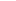 